СВЯЗЬ МЕЖДУ ИМПУЛЬСНЫМ МЕТОДОМ И МЕТОДОМ ПЕРИОДИЧЕСКОГО НАГРЕВАПеревозчиков С.М.,Загребин Л.Д., Артанов А.М.ФГБОУ ВПО «ИжГТУ имени М.Т.Калашникова», 426069, Удмуртская Республика, г. Ижевск, ул. Студенческая, д. 7, E-mail: psm@idz.ru	В настоящее время для измерения теплофизических свойств (ТФС) широко распространены нестационарные методы, такие как импульсный метод (метод Паркера) [1,2] и метод периодического нагрева [3], различающиеся  способом теплового воздействия на образец. В теоретической модели импульсного метода Паркера тепловое воздействие представляется в виде импульса с бесконечно малой длительностью . В спектральном виде его можно представить через преобразование Фурье как 	 ,т.е. в виде бесконечной суммы колебаний различных частот с одинаковой амплитудой и нулевой начальной фазой. Соответственно, преобразование Фурье от функции температуры по методу Паркера будет представлять собой реакцию образца на гармоническое воздействие, в методе периодического нагрева 	,где  -безразмерное время (критерий Фурье),  – безразмерная частота (критерий Предводителева), d – толщина образца, a – температуропроводность, t – время, ɷ - частота. Сдвиг фазы 	.		(1)	На рис. 1 показана зависимость φ(Pd) для точного решения [3] и формулы (1) с различным количеством членов ряда.Видно, что в сравнении с точным решением для метода [3] периодического нагрева данные формулы упрощаются.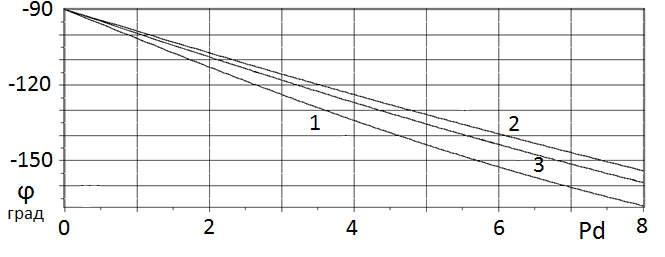 Рис.1. Зависимость φ(Pd). 1-количество членов ряда 1, 2-2, 3-точное решение [3].ЛИТЕРАТУРАParker W. J., Jenkins R. S., Buttler C. P., Abbott G. L. Flash method of determining thermal diffusivity, heat capacity and thermal conductivity // J. Applied. Phys. -1961. -V. 32. №9. -P. 1679-1684.Перевозчиков С. М., Загребин Л. Д. Автоматизированная система измерения теплофизических параметров металлов и сплавов // Приборы и техника эксперимента. -1998. -№3. -С. 155-158.Платунов Е. С., Буравой С.Е., Курепин В. В., Петров Г. С. Теплофизические измерения и приборы. –Л.: Машиностроение, 1986. –256 с.